Århus KommuneCO2 Regnskab 2009VirksomhedsregnskabOktober 2010IndledningÅrhus Kommune har udarbejdet denne kortlægning for 2009 af den samlede CO2 emission fra kommunen som virksomhed. Dette med henblik på opfølgning på klimaplanen for Århus Kommune og leve op til CO2 reduktionsmålene i forbindelse med Århus Kommunes tilslutning til Danmarks Naturfredningsforenings Klimakommune ordning, Covenant of Mayors og Kurveknækkeraftalen med Elsparefonden.Århus Kommune har indsamlet tal både for kommunen som geografisk enhed og som virksomhed, i det omfang tallene var tilgængelige. Opgørelsen for kommunen som samfund er afrapporteret separat i anden rapport.Formålet med rapporten er at opgøre CO2 udledningen for hver Magistratsafdeling i Århus Kommune, for hver forvaltning under Teknik og Miljø, herunder også AffaldVarme Århus (AVA) og Århus Vand, samt for Århus Havn, Århus Vand A/S og Midttrafik (Århus Sporveje), som kommunalt eller delvist kommunalt ejede selskaber. For varmeforbrug, trafik og procesemissioner er der kun foretaget en opgørelse af emissionen af drivhusgassen CO2. Opgørelse af andre drivhusgasser som metan (CH4) og lattergas (N2O) er vanskelige at foretage for disse sektorer og betyder ganske lidt i den samlede opgørelse. CH4 og N2O bidrag fra vådområder er dog medtaget under opgørelsen for Natur og Miljø, og omregnet til CO2 ækvivalenter.Kortlægningen er gennemført efter principperne i den CO2-beregner COWI og DMU har udviklet for Klimaministeriet og KL i 2008, idet disse beregningsmetoder er indarbejdet i et regneark der anvendes til kortlægningen i de enkelte Magistratsafdelinger og forvaltninger.  I regnearket er der indarbejdet supplerende omregningsfaktorer for bl.a. taxakørsel der registreres økonomisk. I beregningen er anvendt de nyeste tilgængelige emissionsfaktorer.Samlet set er kortlægningen baseret på pålidelige og detaljerede data for energi-forbruget, transport m.m. og den dertil relateret CO2 emission.  Kortlægningen for 2008 og 2009 er gennemført samtidig og derfor også på samme måde i forhold til afgrænsning, allokeringer m.m. Der er sket en række mindre udvidelser af registreringsniveauet i opgørelsen sammenlignet med opgørelsen for 2007. Inden for el og varme er der kommet flere bygninger med deres energi-forbrug ind i Agenda 2100 databasen. Dette har medvirket til en mindre stigning i el- og varmeforbruget på hhv. 1.200 MWh for el og 1.500 MWh for fjernvarme.Inden for transport er der i forhold til 2007 indhentet oplysninger om rejseaktiviteter gennem Carlsson Wagonlit som kommune har en service-aftale med, i stedet for VIA Travel . Der mangler dog fortsat oplysninger om rejseaktiviteter via f.eks. DSB, Abildskou, Molslinien m.fl., hvor der er købt rejseydelser uden om Carlsson Wagonlit.Emissioner fra kommunes tjeneste-kørsel er baseret på tal fra Q8 og Statoil for indkøb af brændstof på kontokort samt levering til brændstoftanke. Medarbejdernes tjeneste-kørsel er baseret på udbetalte kørselsgodtgørelser. For 2007 skete udregningen af kørsel for hjemmeplejen via bl.a. grønt regnskab., hvilket medfører mindre usikkerhed mht. at sammenligne med 2007. Elforbruget til vejbelysning ikke målt, men afregnet med leverandøren efter et budgetteret elforbrug der er skønnet.Data for energi-forbruget ved AffaldVarme Århus baseres primært på det grønne regnskab samt data for elforbrug for transmissionspumper ol.Energi-forbruget ved Århus Havn omfatter ikke forbrug ved virksomheder der lejer sig ind på haven. Det er dog vanskelligt at adskille forbruget flere steder, hvilket give en vis usikkerhed på havnens eget forbrug.Der er stadig en række områder vedr. især if. til indkøb og brug af kommunens eget posteringssystem, hvor dataindsamlingen og -kvaliteten til kortlægningen med tiden med fordel kan ensrettes og forbedres. Sammenfatning af resultaterDen samlede CO2 emission fra Århus Kommune som virksomhed er for 2009 opgjort til 126.202 tons, fordelt som vist i nedenstående figur 1.1 og tabel 1.1.Fig. 1.1 Fordeling af den samlede CO2 emission for Århus Kommune som virksomhed i 2009 på Magistratsafdelinger og kommunalt ejede eller delvist kommunalt ejede selskaber. Tal er afrundet til nærmeste hele procent, hvorfor Borgmesterens afd. ved nedrunding ser ud til at have nul udledning.Tabel 1.1 Udledning af CO2 fra Århus kommune som virksomhed i 2009, fordelt på Magistratsafdelinger og kommunalt ejede eller delvist kommunalt ejede selskaber. I figur 1.2 ses, hvorledes CO2-udledningen for Århus Kommune som virksomhed er fordelt på kilderne: el-forbrug (vejbelysning, bygninger/anlæg) varmeforbrug (fjernvarme og fyringsolie, ej el-varme) transport (medarbejderkørsel, non-road, tog, fly) øvrige (kalk, kunstgødning)arealer (optag fra skov og vådområder)Figur 1.2. CO2-udledning for Århus Kommune som virksomhed samt AffaldVarme Århus, Århus Vand m.fl. fordelt på kilder.Under Teknik og Miljø medregnes CO2-emissioner fra bl.a. AffaldVarme Århus, Natur og Vejservice m.fl. Af figur 1.3. samt tabel 1.2. ses, hvilke forvaltninger og kommunalt ejede eller delvist kommunalt ejede selskaber der er medregnet under Teknik og Miljø. Figur 1.3 Fordeling af den samlede CO2 emission i 2009 på forvaltninger og AffaldVarme Århus indenfor Magistratsafdelingen Teknik og Miljø. Tabel 1.2. Udledning af CO2 i 2009 fra forvaltninger og Affald Varme Århus indenfor Magistratsafdelingen Teknik og Miljø.Kommentarer Det vurderes at Århus Kommunens totale udledning på virksomhedsniveau er opgjort relativt troværdigt med en skønnet usikkerhed (underregistrering) på omkring 5 %. Kommunens varierende registrerings- og konteringsmetoder gør imidlertid opgørelsen af fordelingen mellem Magistratsafdelinger væsentlig mere usikker. En korrekt administrativ fordeling af CO2 udledning vil kræve ændringer og ensretning i registrerings- og konteringsmetoder, hvilket endnu ikke er gennemført fuldstændigt.Forbrug af fyringsolie, benzin/diesel (ca. 30.000 liter=72 ton CO2) samt rejser (tog, færge, fly, ca. 11 ton CO2 ), der ikke kan allokeres til en Magistratsafdeling er medtaget under Borgmesterens afdeling. Det skal desuden bemærkes at administrationsbygningers energiforbrug er registreret i ejendomsforvaltningen under Teknik og Miljø. Det betyder at f.eks. Rådhusets energiforbrug er placeret under Teknik og Miljø. Bemærk desuden at Forvaltningen Natur og Miljø har negativ udledning, idet CO2 optaget fra vådområder og skovrejsning under forvaltningen overstiger forvaltningens forbrug. ElforbrugOplysninger om elforbruget i Århus Kommune er for kommunale bygninger hentet via Agenda 2100. Dette er suppleret med oplysninger fra Århus Havn, Midttrafik (Århus Sporveje), Århus Vand AS og Affald Varme. Fordelingen af CO2 udledningen er vist i fig. 2.1. Det oplyste elforbrug og den beregnede CO2 udledning er vist mere detailleret i tabel 2.1.Figur 2.1: Fordelingen af CO2 emission fra registreret elforbrug i Århus Kommunes virksomhed, 2009, fordelt på Magistratsafdelinger, Teknik og Miljøs forvaltninger samt kommunalt ejede eller delvist kommunalt ejede selskaber. Tabel 2.1 Registreret elforbrug og beregnet CO2 emission fra elforbrug i Århus Kommunes virksomhed, 2009 (uden korrektion for VE elproduktion), fordelt på Magistratsafdelinger, Teknik og Miljøs forvaltninger samt kommunalt ejede eller delvist kommunalt ejede selskaber. KommentarerDer mangler data fra flere Magistratsafdelinger/forvaltninger (vist med 0 i tabel 2.1). Disse magistratsafdelinger/forvaltninger har naturligvis haft et elforbrug, der for nogles vedkommende kan konstateres at være registreret andetsteds i systemet. Bygningernes elforbrug i Borgmesterens afdeling, Fællesadministrationen samt Planlægning og Byggeri er antages at være registreret under Ejendomsforvaltningen. Elforbruget ved AffaldVarme Århus (AVA) omfatter fjernvarmetransmission, fjernvarmedistribution, forbrænding inkl. røggasanlæg, pumper, ventilation og belysning både indendørs og udendørs.Elforbrug hos Århus havns lejere er forsøgt ikke medtaget i havnens elforbrug, men pga. det kan i visse tilfælde være vanskelligt at trække dette fra, hvilket giver en usikkerhed i beregningerne. Elforbruget til vejbelysning er ikke et målt forbrug. Ud fra de budgetterede tal er forbruget skønnet til 17 GWh pr. år.BeregningsmetodeDer er ved beregning af CO2 emissionen anvendt en modificeret Tier 2 metode, idet CO2 emissionen per kWh er beregnet efter den såkaldte Energikvalitetsmetode, der anvender en empirisk bestemt, realistisk vurdering baseret på fordeling af brændselsforbruget på elproduktion og merbrændselsforbrug til fjernvarmeproduktion. Det er den metode, der kommer tættest på den såkaldte merbrændselsmetode, der bruges for kraftvarme i denne opgørelse, og kan gennemføres ud fra Energinet.dk's miljødeklarationer for el for Vestdanmark. En streng anvendelse af merbrændselsmetoden ville kræve detaljerede brændsels- og virkningsgrad-oplysninger om hver enkelt elproducerende værk, der indgår i det samlede vestdanske elnet. Energikvalitetsmetoden (og merbrændselsmetoden) medfører at kun en lille del af den samlede CO2 emission tilskrives fjernvarme, idet elproduktionen i de fleste situationer bestemmer brændselsforbruget, og fjernvarmen hovedsageligt er spildvarme efter elproduktionen. Kun brændselsforbrug, der anvendes for at sikre tilstrækkelig mængde fjernvarme tilskrives således fjernvarme. Dette anses som rimeligt, idet det afspejler den store energi- og klimagevinst der opnås ved anvendelsen af spildvarme til fjernvarmproduktion. CO2 emissionen er beregnet ved at bruge en emissionsfaktor for Vestdanmark fra Energinet dk fra 2009 på 515 kg CO2-ekvivalenter/MWh, beregnet efter energikvalitetsmetoden, og idet små bidrag fra methan, lattergas, mv. også er indregnet (jf. Energinet.dk's miljødeklaration). Denne faktor er korrigeret med et nettab på 5 %, jf. Energinet dk's vejledning, samt korrigeret med den andel af el-en der er produceret på affald, så emissionsfaktoren bliver 542 kg CO2/MWh. VarmeforbrugOplysninger om varmeforbruget i Århus Kommune er indhentet hos Århus Havn, Midttrafik (Århus Sporveje), Århus Vand AS, Kommunens Ejendomsforvaltning samt de forskellige forvaltninger under Teknik og Miljø. Fordelingen af CO2 udledningen er vist i fig. 3.1. Det oplyste varmeforbrug og den beregnede CO2 udledning er vist mere detailleret i tabel 3.1.Figur 3.1 Fordelingen af CO2 emission fra fjernvarmeforbrug samt opvarmning med fyringsolie i Århus Kommunes virksomhed, 2009, fordelt på Magistratsafdelinger, Teknik og Miljøs forvaltninger samt kommunalt ejede eller delvist kommunalt ejede selskaber. 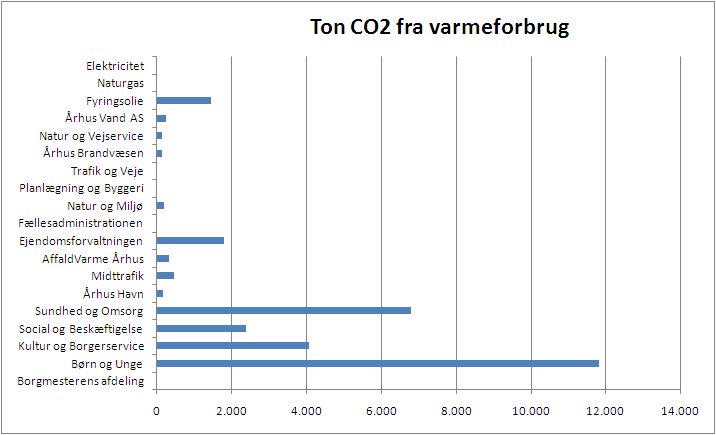 Tabel 3.1 Registreret graddagekorrigeret fjernvarmeforbrug og beregnet CO2 emission fra fjernvarmeforbrug samt fra opvarmning med fyringsolie i Århus Kommunes virksomhed i 2009, fordelt på Magistratsafdelinger, Teknik og Miljøs forvaltninger samt kommunalt ejede eller delvist kommunalt ejede selskaber. KommentarerDer mangler data fra flere Magistratsafdelinger og forvaltninger (vist med 0 i tabel 3.1). Disse har naturligvis haft et varmeforbrug men der er ikke dokumentation for, om dette forbrug er registreret andetsteds i systemet og i givet fald hvor det er registreret. Det antages at alt varmeforbruget for Borgmesterens afd., Fællesadministrationen, Planlægning og Byggeri samt Trafik og Veje er registreret under Ejendomsforvaltningen.Varmeforbruget på Århus Havn omfatter ikke lejeres forbrug.BeregningsmetodeDer er anvendt en emissionsfaktor på 161 kg CO2/MWh varme. Emissionsfaktoren er baseret på AVA´s opgørelse for samlet fjernvarmeproduktion til nettet i Århus Kommune. Emissionsfaktoren er beregnet på grundlag af en teoretisk fordeling af CO2 emissionen på el og varme kaldet merbrændselsmetoden, som angiver den mest korrekte fordeling af emissionen fra el- og varmeproducerende anlæg.  Emissionsfaktoren er beregnet an forbruger, dvs. beregningen tager hensyn til det nettab der sker fra det varmeproducerende anlæg frem til vekslerstationerne (transmissionstabet) og  nettabet ved distribution af fjernvarmen fra vekslerstationer frem til forbrugeren. Nettabet er antaget at være 20 %.TrafikOplysninger for rejseaktivitet, taxakørsel, udbetalinger til medarbejderkørsel, køb af brændstoffer (benzin, diesel), busdrift m.v. for Århus Kommune som virksomhed er indhentet hos Århus Havn, Midttrafik (Århus Sporveje), Århus Vand AS, Teknik og Miljø, Fællesadministrationen, data fra indkøb via indkøbsaftalerne med Q8 og Statoil samt rejsebureauet Carlsson Wagonlit (fly, tog og skibe). Fordelingen af CO2 udledningen er vist i fig. 4.1. Det oplyste forbrug og den beregnede CO2 udledning er vist mere detailleret i tabel 4.2 samt behandlet i de nedenstående underafsnit.Figur 4.1 Fordelingen af CO2 emission fra trafik/rejser i Århus Kommunes virksomhed, 2009, fordelt på Magistratsafdelinger, Teknik og Miljøs forvaltninger samt kommunalt ejede eller delvist kommunalt ejede selskaber. 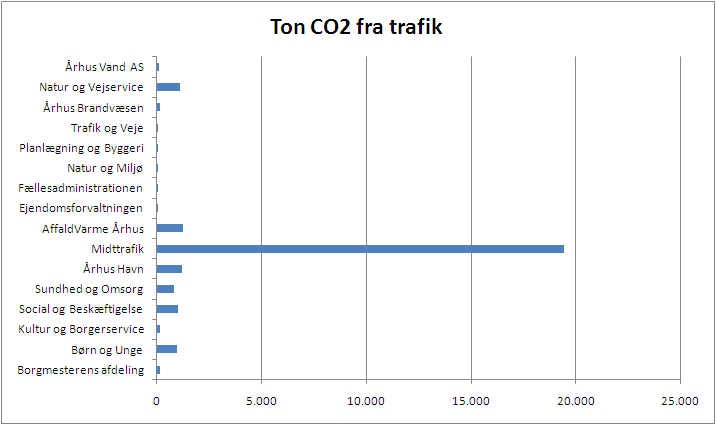 Tabel 4.1 Registreret rejseaktivitet og beregnet CO2 emission fra rejseaktivitet i Århus Kommunes virksomhed i 2009, fordelt på Magistrat m.v. Omfatter også brændstof til non-road i både Teknik og Miljø og Århus havn samt lods- og bugserbåde i Århus havn.KommentarerMidttrafik (Århus Sporveje) udgør 73%. En del af rejseaktiviteter ( tog, fly) er blot registreret hos Carlsson Wagonlit under kontonavnet "Århus Kommune" og kan ikke placeres på Magistratsafdelingsniveau. Dette er derfor tilføjet under Borgmesterens Afdeling, svarende til en CO2-udledning på 10 ton. Rejseaktiviteter (tog, fly) vurderes at være underestimeret idet der foretages indkøb af f.eks. klippekort og billetter uden om Carlsson Wagonlit. Taxikørsel omfatter ikke ture der er betalt kontant. En del af forbruget af diesel/benzin til bil-transport, svarende til en mængde på ca. 28.000 liter, har ikke været muligt at fordele på Magistratsafdeling/forvaltning. Dette er derfor tilføjet under Borgmesterens afdeling med en resulterende CO2-udledning på ca. 70 ton. Brændstofforbruget på Århus Havn anvendes til lods-/bugser både, vejtrafik og non-road og kan også kun delvist udspecificeres.Der er ikke indhentet data for rejseaktiviteter og taxikørsel for Århus Havn og Midttrafik (Århus Sporveje).VejtrafikVejtrafik omfatter udbetalt medarbejderkørsel, kørsel i tjenestebiler, hjemmeplejekørsel, non-road kørsel, taxakørsel for kommunen samt Midttrafiks (Århus Sporveje) kørsel. Data for medarbejderkørsel er udtrukket af Lønhuset for udbetalt kørsels-godtgørelse, og for kørsel i tjenestekøretøjer via indkøbt brændstof. Der er registreret et fællesindkøb af benzin og diesel som ikke kan allokeres til Magistratsafdelinger, hvorfor dette er registreret under Borgmesterens Afdeling. Taxakørsel er registreret som udbetalinger hvori ordenen "taxa, taxi og hyrevogn indgår. I en del tilfælde vil taxakørsel udenfor kommunen imidlertid være registreret under andre betegnelse eller slet og ret som "Udlæg". Det forventes derfor at dette punkt er underrapporteret. I betragtning af det store forbrug hos Århus Taxa vurderes der dog at være tale om få procent underrapportering. Registreringen er i udbetalinger - for at gå fra udbetalte kr. til kørte km, er der anvendt Århus Hyrevognsnævns "Standardtur" for 2008 for at beregne en gennemsnitlig pris per km. Denne metode medfører en risiko for en systematisk fejlberegning. Det er på det foreliggende grundlag ikke muligt at vurdere størrelsen af denne fejl.Fly- og togtrafikFly- og togtrafik omfatter rejser som Århus Kommune er registreret som køber af hos rejsebureauet Carlsson Wagonlit. Evt. luftfragt er ikke medtaget. Beregningen af selve CO2 udledningen er foretaget af Carlsson Wagonlit og ses i tabel 4.2.Tabel 4.2 CO2-udledningen fra transportformerne tog og fly fordelt på Magistratsafdelinger.*) Ved BA tog er der tillagt 0,4 ton CO2 som ikke kan fordeles på Magistratsafdelinger*) Ved BA fly er der tillagt 9,5 ton CO2 som ikke kan fordeles på MagistratsafdelingerPå grund af registreringen hos Carlsson Wagonlit er der mindre usikkerheder ved fordelingen af transporten. Det er derfor ikke muligt at fordele ca. 5 % af togtransporten og ca. 10 % af fly forbruget på Magistratsafdelinger. Disse er medregnet under Borgmesterens afdeling. Det vurderes at det registrerede forbrug er for lavt og fordelt på for få poster. Det er tænkeligt, at der stedvist i Kommunen anvendes andre rejsearrangører end Carlsson Wagonlit, der dermed ikke har komplet registrering af Kommunens fly- og togrejser. Ligeledes købes der en del billetter, kort ol. kontant, som heller ikke er taget med.Skibstrafik (rutetrafik)Dette punkt indgår ikke i opgørelsen af Århus Kommunes virksomhed men kun i Kommunen som geografisk enhed. Århus Havns lods- og bugserbådes brændstofforbrug og udledning er registreret under ovenstående afsnit 4.1.1: Vejtrafik.FiskeriDette punkt indgår ikke i opgørelsen af Århus Kommunes virksomhed, men kun i Kommunen som geografisk enhed.Non-road industriNon-road industri omfatter emissioner fra brændstofforbrug i ikke-vejgående maskiner som gravemaskiner, trucks etc. der anvendes i f.eks. bygge- og anlægsprojekter, til trucks i lagerhaller mv.Dette punkt indgår for så vidt i opgørelsen af Århus Kommunes virksomhed, men det ikke umiddelbart muligt at udskille køb af brændstof til personvogns- eller lastbiltrafik i forhold til entreprenørmaskiner. Udledning herfra er dermed dækket under den mere overordnede trafikregistrering i afsnit 4.1.1: Vejtrafik.Non-road landbrug og skovbrugCO2 emissionen fra non-road landbrug og skovbrug omfatter udledning fra skovbrugs-/landbrugsmaskiner.Dette punkt indgår for så vidt i opgørelsen af Århus Kommunes virksomhed, men det ikke umiddelbart muligt at udskille køb af brændstof til personvogns- eller lastbiltrafik i forhold til fra skovbrugs-/landbrugsmaskiner. Udledning herfra er dermed dækket under den mere overordnede trafikregistrering i afsnit 4.1.1: Vejtrafik.Non-road have/husholdNon-road have/hushold omfatter emissioner fra brændstofforbrug i ikke-vejgående maskiner som græsslåmaskiner, fræsere etc.Dette punkt indgår for så vidt i opgørelsen af Århus Kommunes virksomhed, men det ikke umiddelbart muligt at udskille køb af brændstof til personvogns- eller lastbiltrafik i forhold til fra græsslåmaskiner etc. Udledning herfra er dermed dækket under den mere overordnede trafikregistrering i afsnit 4.1.1: Vejtrafik.ProcesemissionerIndustrielle processerProcesemissioner omfatter de CO2 emissioner der fremkommer ved industrielle processer og som ikke skyldes et brændsels/energiforbrug. CO2 emissionen fra processer er opgjort efter Tier 2 i CO2 beregneren. I Århus Kommune har der kun kunnet findes en relevant virksomhed med procesemission, nemlig Affaldscenter Århus under AffaldVarme Århus, som bruger kalk (CaCO3) i røggasrensningen. Kalk afspalter CO2 under processen. Affaldscenter Århus bruger desuden brændt kalk (CaO), hvor CO2 er afspaltet hos eksterne leverandører udenfor kommunen, og derfor ikke medregnes her. Emissionen beregnes som forbrugt mængde kalk * emissionsfaktor for CO2 afgivelse fra kalk fra DMU. Tabel 5.1 CO2 emission i 2009 fra brug af kalk i røggasrensningen på Affaldscenter ÅrhusRaffinaderier og flaringDer er ikke fundet emissionen fra raffinaderier og flaring i Århus Kommunes virksomhed.OpløsningsmidlerOpløsningsmidler er ikke omfattet af opgørelsen.LandbrugÅrhus Kommune ejer en del landbrugsjord. Imidlertid driver Kommunen ikke dette landbrug, idet jorden er forpagtet bort - Kommunen står dermed ikke for driften af jorden. Driften af, og dermed også udledningen fra bortforpagtet landbrugsjord falder derfor udenfor Århus Kommune som virksomhed. Dette er dog medmindre at kommunen vælger at stille CO2 emissionsrelevante krav til driften.ArealanvendelseDet samlede bidrag fra kommunale arealanvendelse omfatter etablering af vådområder, brug af kunstgødning på kommunale arealer og kommunal skovrejsning. Bidraget fremgår at tabel 7.1.Tabel 7.1 Registreret kunstgødningsforbrug og beregnet reduktion i CO2 emission fra vådområder og skovrejsning i Århus Kommunes virksomhed i 2009. Etablering af vådområderDer er i CO2 regnskabet for 2009 medregnet effekten af de to vådområder Årslev Engsø og Egå Engsø, som begge er etableret før 2009. I tabel 7.2 ses de grundlæggende data der er anvendt:Tabel 7.2 Grundlæggende data for medregnet vådområder.Parker og vejtræerDer er ikke indhentet oplysninger om parker og vejtræer, da bidragene forventes at være helt marginale.Forbrug af handelsgødning, kalk og spagnumForbruget af handelsgødning og den tilhørende CO2 emission er opgjort på Tier 2 i CO2 beregneren. Mulige minimale bidrag fra kalk og spagnum forbrug er ikke medregnet.I Århus Kommunes regi bruges størstedelen af den indkøbte handelsgødning på sportsarealer, mens forbruget i parker mv. er ubetydeligt ifølge Århus Kommune. Forbrug i parker er ikke medregnet.Der er antaget at forbruget af NPK for 2009 er på samme niveau som i 2007. I 2007 blev der indsamlet forbrugsmængder for to af de i alt fire distrikter, der administrerer sportsarealer. Distrikt midt, der administrerer ca. 29 boldbaner brugte ca. 16.000 kg NPK gødning, mens distrikt Vest med 62 baner brugte ca. 24.000 kg NPK. Idet det antages, at forbruget på de øvrige knap 100 baner ligger på det samme niveau, er det totale forbrug anslået til ca. 83 tons NPK gødning. CO2 emissionen fra gødningsforbrug er beregnet i CO2 Beregneren med de sidste tilgængelige emissionsfaktorer til 473 tons CO2 i 2009.SkoveÅrhus Kommune, Natur og Miljø har oplyst følgende data om kommunalt ejede skovarealer i Århus Kommune:Skovareal 1980: 1140 haSkovareal 2009: 1845 haSkovrejsning 1980-2009: 705 ha
Det antages at alt rejst skov er løvskov og at den samlede skovrejsning var etableret allerede i 2009. CO2 effekten af skovrejsning er beregnet ved hjælp af KL's og Klimaministeriets CO2 beregner. Der er dog sket ændring i faktoren for, hvor meget CO2 der optages, hvorfor det samlede optag er steget selvom der ikke er rejst mere skov i forhold til 2007. CO2 effekt af skovrejsning: -12.338 tons CO2/år.AffaldKommunen håndterer langt hovedparten af det affald, som kommunens borgere producerer. CO2 udledning fra håndtering af affaldet er omfattet af opgørelsen over elforbruget i afsnit 2 og transporten i afsnit 4. Udledning af CH4 fra affaldsdeponering fra kommunens egen virksomhed udgør et forsvindende bidrag til den samlede CH4 emission fra deponering af affald i kommunen og er derfor indtil videre ikke medtaget i opgørelsen. SpildevandUdledning af CO2 fra selve spildevandet er ikke omfattet af Kommunens egen virksomhed. CO2 udledning fra håndtering af spildevandet er omfattet af opgørelsen over elforbruget i afsnit 2.Teknik og MiljøTon CO2% af total CO2Ejendomsforvaltningen5.22618Fællesadministrationen900Natur og Miljø-13.732-47Natur og Vejservice1.5015Århus Brandvæsen4552Planlægning og Byggeri160AffaldVarme Århus26.59790Trafik og Veje9.26531Total29.419100ElforbrugElforbrug MWhTon CO2% af total CO2Borgmesterens afdeling000Børn og Unge20.96711.36414Kultur og Borgerservice11.6986.3408Social og Beskæftigelse5.0262.7243Sundhed og Omsorg13.3787.2519Århus Havn4.9382.6773Midttrafik (Århus Sporveje)1.7329391AffaldVarme Århus44.12423.91529Ejendomsforvaltningen6.2603.3934Fællesadministrationen000Natur og Miljø2921580Planlægning og Byggeri000Trafik og Veje17.0009.21411Natur og Vej Service4462420Århus Brandvæsen3251760Århus Vand AS27.66114.99218Total153.84783.385100VarmeforbrugVarmeforbrug MWhTon CO2% af total CO2Borgmesterens afdeling000Børn og Unge73.41011.81939Kultur og Borgerservice25.3374.07914Social og Beskæftigelse14.8762.3958Sundhed og Omsorg42.1536.78723Århus Havn9581541Midttrafik (Århus Sporveje)2.8014512AffaldVarme Århus2.0853361Ejendomsforvaltningen11.0971.7876Fællesadministrationen000Natur og Miljø1.1491851Planlægning og Byggeri000Trafik og Veje000Natur og Vejservice8801420Århus Brandvæsen8941440Århus Vand AS1.5572511Fyringsolie5451.4495Naturgas000Elektricitet000Total177.74229.978100TrafikTon CO2% af total CO2Borgmesterens afdeling1290Børn og Unge9684Kultur og Borgerservice1461Social og Beskæftigelse1.0074Sundhed og Omsorg8423Århus Havn1.1864Midttrafik (Århus Sporveje)19.40673AffaldVarme Århus1.2655Ejendomsforvaltningen470Fællesadministrationen700Natur og Miljø530Planlægning og Byggeri160Trafik og Veje510Natur og Vejservice1.0994Århus Brandvæsen1290Århus Vand AS870Total26.500100 TransportområdeMagistratsafdeling CO2 (ton)TogBorgmesterens Afd.1*)TogKultur og Borgerservice1TogSociale forhold og Beskæftigelse1TogBørn og Unge0TogTeknik og Miljø, Fælles administrationen1TogSundhed og Omsorg1Sum tog 6FlyBorgmesterens Afd.29**)FlyKultur og Borgerservice28FlySociale forhold og Beskæftigelse15FlyBørn og Unge6FlyTeknik og Miljø, Fælles administrationen4FlySundhed og Omsorg2Sum fly 83Kalkforbrug 2009, ton/årEmissionsfaktor, ton CO2/tons kalkEmission, Ton CO2/år1.7160,44755OmrådeMagistratsafdelingForvaltningForbrugCO2 (ton)VådområderTeknik og MiljøNatur og Miljø-2.552Kunstgødning (NPK)Teknik og MiljøNatur og Miljø83 t NPK473SkovrejsningTeknik og MiljøNatur og Miljø-12.338Sum-14.417Egå Engsø:Søareal før etablering, ha:0Søareal efter etablering, ha:110Landbrugsareal konverteret til vådområde, ha:185Landbrugsareal konverteret til sø, ha:110Landbrugsareal på organisk jord, JB11, ha:	139Kvælstoffjernelse på vådområderne, ton N/år:32,5Årslev Engsø:Søareal før etablering, ha:0Søareal efter etablering, ha:110Landbrugsareal konverteret til vådområde, ha:68Landbrugsareal konverteret til sø, ha:36Landbrugsareal på organisk jord, JB11, ha:	65Kvælstoffjernelse på vådområderne, ton N/år:80Samlet CO2-ækv. effekt, ton CO2 ækv./år:-2.551